Publicado en Adeje el 25/06/2019 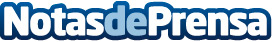 Siam Park se alza con el galardón de "Mejor Parque Acuático de Europa"El premio ha sido otorgado por la reconocida plataforma alemana 'Travelcircus'Datos de contacto:Natalya RomashkoDepartamento de Comunicación e Imagen922 373 841 Ext. 319Nota de prensa publicada en: https://www.notasdeprensa.es/siam-park-se-alza-con-el-galardon-de-mejor Categorias: Viaje Marketing Canarias Entretenimiento Premios http://www.notasdeprensa.es